	3Work Experience (use additional sheet if necessary)Name of Company	Dates of Employment & Position(s) Held	Salary per Hour/ Week     ______________________________	     ______________________________________________	     ________________________     ______________________________	     ______________________________________________	     ________________________     ______________________________	     ______________________________________________	     ________________________Extra-Curricular School Activities (use additional sheet if necessary)
Please indicate School Sports Team; Traveling Team or School Club
Organization	# of Years	Position Held 	_ 	_ ___________________________________
	_ 	_ ___________________________________
	_ 	_ ___________________________________Extra-Curricular Community Activities (use additional sheet if necessary)Organization	# of Years	Position Held	_ 	_ ___________________________________
	_ 	_ ___________________________________
	_ 	_ ___________________________________Please write and attach a brief essay about the field of study you wish to pursue, why you are choosing this field as well as why you should be awarded a BPW scholarship.Please place a check mark to show you have attached the necessary documentation to complete the application:1. Essay2. School transcriptOnly complete applications will be considered.
Please mail completed application to: BPW, P.O. Box 1005, Middletown NY 10940. 
All applications must be postmarked by the March 31st deadline.2Middletown Business & Professional Women’s Club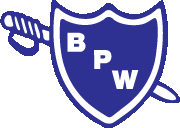 Box 1005 Middletown, NY 10940PLEASE ANSWER ALL QUESTIONS COMPLETELYDate of Application 		Date of Graduation 	Name 		Date of Birth 	Address 	City/Town 		State 	Zip 	Phone 	Email 	Parent or Guardian 	Do you have a relative who is a member of the BPW of Middletown? (If so, please write name and relationhip):  	Occupation of parents or guardian 	*Please indicate your household gross income:      _________________ 	
*Income verification will be required upon notification of scholarship award.Family members at home or in college (List in order of age from oldest to youngest) Name	Age	Grade in school or occupation________________________________________________________	______	_______________________________________________________________________________________________________	______	_______________________________________________________________________________________________________	______	_______________________________________________________________________________________________________	______	_______________________________________________________________________________________________________	______	_______________________________________________________________________________________________________	_______	_______________________________________________What career do you wish to study?What school do you expect to attend?    	How do you plan to pay for college expenses not covered by scholarship?  	Have you already received or been notified of intent to be awarded a Full Scholarship? ______If yes, would you notify BPW of Middletown and withdraw your application or decline a BPW Scholarship? ___________________List other scholarships for which you plan to apply.  	What is your expected tuition?  	What is your anticipated room and board, if applicable?   	